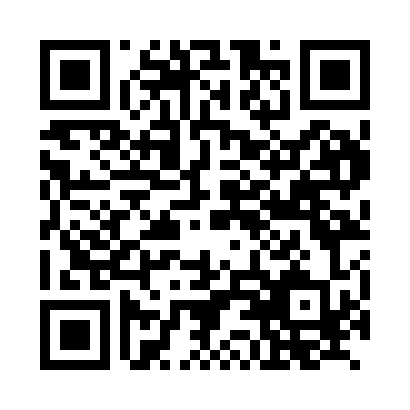 Prayer times for Baldern, GermanyWed 1 May 2024 - Fri 31 May 2024High Latitude Method: Angle Based RulePrayer Calculation Method: Muslim World LeagueAsar Calculation Method: ShafiPrayer times provided by https://www.salahtimes.comDateDayFajrSunriseDhuhrAsrMaghribIsha1Wed3:445:581:165:168:3510:402Thu3:415:561:165:178:3610:423Fri3:385:541:165:178:3810:454Sat3:355:531:165:188:3910:475Sun3:325:511:155:188:4110:506Mon3:295:491:155:198:4210:527Tue3:265:481:155:208:4410:558Wed3:245:461:155:208:4510:579Thu3:215:451:155:218:4611:0010Fri3:185:431:155:218:4811:0311Sat3:155:421:155:228:4911:0512Sun3:125:401:155:228:5111:0813Mon3:095:391:155:238:5211:1114Tue3:065:381:155:238:5311:1315Wed3:035:361:155:248:5511:1616Thu3:005:351:155:248:5611:1917Fri2:595:341:155:258:5711:2118Sat2:585:331:155:258:5911:2419Sun2:585:311:155:269:0011:2520Mon2:575:301:155:269:0111:2521Tue2:575:291:155:279:0211:2622Wed2:575:281:155:279:0411:2623Thu2:565:271:165:289:0511:2724Fri2:565:261:165:289:0611:2825Sat2:565:251:165:299:0711:2826Sun2:555:241:165:299:0811:2927Mon2:555:231:165:299:0911:2928Tue2:555:221:165:309:1011:3029Wed2:545:211:165:309:1111:3030Thu2:545:211:165:319:1211:3131Fri2:545:201:175:319:1311:31